RELACIÓN PROVISIONAL DE ADJUDICACIÓN DE OFERTAS DE PRÁCTICAS CURRICULARES DE LOS ALUMNOS DE PRACT. EN EMPRESA  EN GRADO EN COMUNICACIÓN AUDIOVISUAL (EXTRAORDINARIA FEBRERO) EN DOBLE GRADO EN PERIODISMO - COMU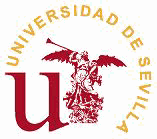 Una vez finalizado el plazo de inscripción para la adjudicación de las ofertas de prácticas curriculares disponibles para alumnos, se procede a publicar el Listado Provisional de Adjudicación, quedando abierto el periodo de alegaciones hasta el 11 de febrero de 2021.Página 1 de 4N_PUNPract. en Empresa  en Grado en Comunicación AudiovisualAsignatura:Convocatoria:EXTRAORDINARIA FEBREROEstado:Con puesto AdjudicadoCod.Exp.NOMBRE DEMANDANTEOpciónOFERTANOMBRE EMPRESAMedia473687Aguilera Ruiz, Francisco 8288518AIR Music Group6.90441376Aguirre Aguirre, Belén 1289717ASOCIACIÓN CULTURAL 39 ESCALONES7.41473673Barrera Sánchez, Cristina 1289790CICONIA CONSULTORES AMBIENTALES S.L.7.64473621Benítez Márquez, Ana Cristina 2289853Elena Antón Rodríguez7.62473456Bermejo Barrero, María José 3290271The Salmon Factor Marketing and Consulting S.L.7.45473779Bescond Álvarez, Gaël 1290431Onda Capital 95.1 FM7.56438401Carrillo Zamora, David 2289834Las Gentiles Pelicula, AIE7.50388688Carvajal Silva, Yeray 1290878Onda Capital 95.1 FM7.70479857de la Herrán López, Alejandra 5290167APRENRED FORMACIÓN SLU6.69473630del Campo Barrero, Carmen 1289841Las Gentiles Pelicula, AIE9.05473536Fernández Candeleda, Mario 1289841Las Gentiles Pelicula, AIE7.38443813Ferrary Bohórquez, Martina 4290167APRENRED FORMACIÓN SLU7.08473449Galán Gil, Luis Antonio 1290431Onda Capital 95.1 FM7.90473562García Cuevas, Irene 1291354workINcompany s.l.8.00473484Gómez Reina, Eva María 1289837Las Gentiles Pelicula, AIE8.09474834González de la Peña García, Mario 4290834MEDIAEVENTS CONSULTING, S.L.6.92474435Herrán Bocanegra, Miguel 1290271The Salmon Factor Marketing and Consulting S.L.7.10457386Herrera Lebrón, Noelia 1289839Las Gentiles Pelicula, AIE7.84473651Marín Marín, Marina 1290038Tarkemoto, S.L.7.74473659MARTÍN CASTEJÓN, PABLO 1290271The Salmon Factor Marketing and Consulting S.L.7.14474572Martínez Tejonero, Cayetano 1290271The Salmon Factor Marketing and Consulting S.L.7.75473690Mateos Martínez, María 4289840Las Gentiles Pelicula, AIE6.93416030perez de cozar, loreto 3291351Gardeneas.com6.94474814Piñeiro Piñeiro, Pablo Miquel 1290038Tarkemoto, S.L.7.68473594Rincón Arévalo, Nuria 2289840Las Gentiles Pelicula, AIE6.90457387Rodríguez Borrero, Isabel 1289839Las Gentiles Pelicula, AIE8.65411357Rodríguez Durán, Guillermo 1290878Onda Capital 95.1 FM8.26473729Rodríguez Sánchez, Silvia 1289717ASOCIACIÓN CULTURAL 39 ESCALONES7.18473648Ruiz Castro, Jose Manuel 2289839Las Gentiles Pelicula, AIE7.00392527Torres Muñoz, Javier 3289840Las Gentiles Pelicula, AIE7.03Página 2 de 4473626Vázquez González, José Manuel 5290834MEDIAEVENTS CONSULTING, S.L.6.60473545Velázquez Escobar, Ángela 1289841Las Gentiles Pelicula, AIE7.65Pract. en Empresa  en Grado en Comunicación AudiovisualAsignatura:Convocatoria:EXTRAORDINARIA FEBREROEstado:Sin adjudicaciónCod.Exp.NOMBRE DEMANDANTEOpciónOFERTANOMBRE EMPRESAMedia456800Aguirre Calvo, Natalia6.89473625Alamillo Madrid, Rocío6.99473617Antúnez Fernández, Daniel7.19436357Barrero Romero, Hugo7.45443672Bellido Romero, Manuel6.22472649Benítez Rueda, Mar8.00473530Calero , Cristina7.54455582Claridge Claridge, Amber6.41473807Colchón Álvarez, Manuel Jesús8.14432855Crespo Rubio, Rafael6.84474829Criado Caña, Ángel7.23473985De la Cruz Pérez, Manuel6.96403411Díaz Hidalgo, Mónica7.01479195Esteban Tricas, Ana7.19466118García Galán, Ana6.88472727García Santos, Pablo7.54473663García Domínguez, José Alberto6.93469954Gascó Sánchez, Paula7.15418729Gómez García, Cristina6.83473176Gutiérrez Bermejo, Andrés6.30473525Gutiérrez García, María6.61473483JIMÉNEZ OSUNA, ELENA8.04392633Jiménez Rencoret, Laura8.12473800Jiménez Roldán, Cristina7.44473564Lanzas Dorado, Elia7.23467140Lara Jiménez, Mª Eugenia7.53476577Lasso de la Vega Jiménez, David7.62473647Lira Sanchez, Adela Maria6.53473259Mendoza Araujo, María de los Ángeles7.27474970Muñoz Muñoz, José Manuel7.12473548Muñoz Pilares, Paula6.65473799Navarro Melo, Noelia7.16473643Navarro Moya, María Luisa7.71Página 3 de 4474876Ordóñez Fernández, Sara María6.10473578Ortega Güemes, Elena6.7851111PÉREZ GAGO, JOSÉ CARLOS7.82473529Pérez Jiménez, Juan Antonio7.07444075Pérez Pérez, Juan Francisco6.74473599Rey Gaona, Alicia6.78403771RODRÍGUEZ CASTRO, JESÚS7.90431029Rojas Abadía, Sara8.98473573Ruiz Carmona, Natalia8.01470057SAENZ JIMENEZ, MARINA7.13387537Sánchez GIl, Lydia8.65473488Sánchez Sánchez, Jorge7.79473631Schlegel , Robea Fee7.70480535Sevidanes Quincy, Javier7.37473653Tena Nieto, Gloria6.86473406Torvisco Gamero, Noelia7.85446991Trujillo Reyes, Juan Carlos8.77433218Vargas Rodríguez, Irene8.17475083Velasco Romero, Miguel Ángel6.21443730Zurbano Rodríguez, Lorena6.64Página 4 de 4